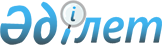 О внесении изменения в решение акима Аягозского района от 20 мая 2021 года № 1 "Об образовании избирательных участков по Аягозскому району"
					
			Утративший силу
			
			
		
					Решение акима Аягозского района области Абай от 30 декабря 2022 года № 2. Зарегистрировано в Министерстве юстиции Республики Казахстан 30 декабря 2022 года № 31468. Утратило силу решением акима Аягозского района области Абай от 27 марта 2024 года № 1.
      Сноска. Утратило силу решением акима Аягозского района области Абай от 27.03.2024 № 1 (вводится в действие по истечении десяти календарных дней после дня его первого официального опубликования).
      РЕШИЛ: 
      1. Внести в решение акима Аягозского района "Об образовании избирательных участков по Аягозскому району" от 20 мая 2021 года № 1 (зарегистрирован в Реестре государственной регистрации нормативных правовых актов за № 8808) следующее изменение:
      приложение к указанному решению изложить в новой редакции согласно приложению к настоящему решению.
      2. Контроль за исполнением настоящего решения возложить на руководителя аппарата акима района.
      3. Настоящее решение вводится в действие со дня его первого официального опубликования. Избирательные участки Избирательный участок № 198
      Центр: здание коммунального государственного казенного предприятия "Аягозское локомотивно-ремонтное депо", город Аягоз, улица Маженова, дом № 1.
      Границы:
      улица Меерманова, дома № 1, 2, 3, 4, 4а, 5, 6, 7, 8, 9, 10, 11, 12, 13, 14, 15, 16; 
      улица Ларшина, дома № 1, 2, 3, 4, 5, 6, 7, 8, 9, 10, 11, 12, 13, 14, 15, 16, 17, 18, 19, 20, 21, 22;
      улица Найманбаева, дома № 1, 2, 3, 4, 5, 6, 7, 8, 9, 10, 11, 12, 13, 14, 15, 16, 17, 18, 19, 20, 21, 22, 23, 24, 24а, 25, 26, 27, 28, 29, 30, 31, 32, 33, 34, 35, 36, 37, 38, 39, 40, 41, 42, 43, 44, 44а, 45, 46, 47, 48,49,50, 51, 52, 52а, 52б, 53, 54, 55, 56, 57, 58, 59, 60, 61, 62, 63, 64, 65, 66, 67, 68, 69, 70, 71, 72, 73, 74, 75, 76, 77, 78, 79, 80, 81, 82, 83, 84, 85, 86, 87, 88, 89, 90, 91, 92, 93, 94, 95, 96, 97, 98, 99, 100, 100а, 101, 102, 103, 104, 105, 106, 107, 108, 109, 110, 111, 112, 113, 114, 115, 116, 117, 118, 119, 120, 121, 122, 122б, 123, 124, 124а, 125, 126, 127, 128, 129, 130, 131, 132, 133, 134, 135, 136, 137, 138, 139, 140, 141, 142, 143, 144, 145, 146, 147, 148, 149, 150, 151, 152, 153, 154, 155, 156, 157, 158, 159, 160, 161, 162, 163, 164, 165, 166, 167, 168, 169, 170, 170а, 171, 172, 173, 174, 175, 176, 177, 178, 179, 180, 181, 182, 183, 184, 185, 186, 187, 188, 189, 190, 191, 192, 193, 194, 195, 196, 197, 198, 199, 200, 201, 202, 203, 204, 205, 206, 207, 208, 209, 210, 211, 212, 213, 214, 215, 216, 217, 218, 219, 220, 221, 222, 223, 224, 225, 226;
      улица Тугелбаева, дома № 1, 2, 3, 4, 5, 6, 7, 8, 9, 10, 11, 12, 13, 14, 15, 16, 17, 18;
      улица Маженова, дома № 1, 2, 2а, 3, 4, 5, 5а, 6, 6а, 7, 8, 9, 10, 11, 12, 13, 14, 15, 16, 17, 18, 19, 20, 21, 22, 22а, 23, 24, 25, 26, 27, 28, 29, 30, 31, 32, 32а, 33, 34, 35, 36, 37, 38, 39, 40, 41, 42, 43, 44, 45, 45а, 46, 47, 48, 48а, 49, 50, 80;
      улица Желтоксана, дома № 1, 2, 3, 4, 5, 6, 7, 8, 9, 10, 11, 12, 13, 14, 15, 16, 17, 18, 19, 20, 21, 22, 23, 24, 25, 26, 27, 28, 29, 30, 31, 32, 33, 34, 35, 36, 37, 38, 39, 40, 41, 42, 43, 44, 45, 46, 47, 48, 49, 50, 51, 52, 53, 54, 55, 56, 57, 58, 59, 60, 61, 62, 63, 64, 65, 66, 67, 68, 69, 70, 71, 72, 73, 74, 75, 76, 77, 78, 79, 80, 81, 82, 83, 84, 85, 86, 87, 88, 89, 90, 91, 92, 93, 94, 95, 96, 97, 98, 99, 100, 101, 102, 103, 104, 105, 106, 107, 108, 109, 110, 111, 112, 113, 114, 115, 116, 117, 118, 119, 120, 121, 122, 123, 124, 125, 126, 127, 128, 129, 130, 131, 132, 133, 134, 135, 136, 137, 138, 139, 140, 141, 142, 143, 144, 145, 146, 147, 148, 149, 150, 151, 152, 153, 154, 155, 156, 157, 158, 159, 160, 161, 162, 163, 164, 165, 166, 167, 168, 169, 170, 171, 172, 173, 174, 175, 176, 177, 178, 179, 180, 181, 182, 183, 184, 185, 186, 187, 188, 189, 190, 191, 192, 193, 193а, 194, 195, 196, 197, 198, 199, 199а, 200, 201, 202, 203, 204, 205, 206, 207, 208, 209, 210, 211, 212, 213, 214, 215, 216, 217, 218, 219, 219а, 220, 221, 222, 223, 224, 225, 226, 227, 228, 229, 230, 231, 232, 233, 234, 235, 236, 237, 238, 239, 240, 241, 242, 243, 244, 245, 246, 247, 248, 249, 250, 251, 252, 253, 254, 255, 256, 257, 258, 259, 260, 261, 262, 263, 264, 265, 266, 267, 268, 269, 270, 271, 272, 273, 274, 275, 276, 277, 278, 279, 280, 281, 282, 283, 284, 285, 286, 286а, 287, 288, 289, 290, 291, 292, 293, 294, 295, 296, 297, 298, 299, 300, 301, 302, 303, 304, 305, 306, 307, 308, 309, 310, 311, 312, 313, 314, 315, 316, 317, 318, 319, 320, 321, 322, 323, 324, 325, 326, 327, 328, 329, 330, 331, 331а, 331б, 332, 333, 333а, 334, 335, 336, 337, 338, 339, 340, 341, 342, 343, 344, 345, 346, 347, 348, 349, 350, 351, 352, 353, 354, 355, 356, 357, 358, 359, 360, 361, 362, 363, 364, 365, 366, 367, 368, 369;
      улица 6 пункт, дома № 1, 2, 2а, 3, 4, 5а, 5, 6, 6/1, 7, 23, 25, 25а, 25б, 43, 43а, 43б;
      улица Шакенова, дома № 1, 2, 3, 4, 5, 6, 7, 8, 9, 10, 11, 12, 13, 14, 15, 16, 17, 18, 19, 20, 21, 22, 23, 24, 25, 26, 27, 28, 29, 30, 31, 32, 33, 34, 35, 36, 37, 38, 39, 39а, 40, 41, 42, 42а, 43, 43а, 44, 45, 45а, 46, 46а, 47, 48, 49, 50, 51, 52, 53, 54, 55, 56, 57, 58, 59, 60, 61, 62, 63, 64, 65, 66, 67, 67а, 68, 68а, 69, 69а, 70, 70а, 71, 71а, 72, 72а, 73, 73а, 74, 74а, 75, 75а, 76, 76а, 77, 77а, 78, 78а, 79, 79а, 79б, 80, 81, 82, 83, 84, 84а, 84б, 85, 85а, 85/2, 86, 86а, 86б, 86в, 86г, 86д, 86е, 86/2, 87, 87а, 88, 88а, 89, 89а, 90, 90а, 90б, 91, 91а, 91б, 92, 92а, 92б, 92в, 92г, 93, 93а, 93б, 93в, 93/2, 94, 95, 95а, 96, 97, 97а, 98, 99, 100, 101, 102, 103, 104, 105, 106, 107, 107а, 108, 108а, 109, 109а, 110, 111, 112, 113, 113а, 114, 115, 115а, 116, 116а, 117, 118, 119, 120, 121, 122, 123, 124, 125, 126, 127, 128, 129, 130, 131, 132, 133, 134, 135, 135а, 136, 137, 138, 139, 140, 141, 141а, 142, 143, 143а, 144, 145, 146, 147, 148, 149, 150, 151, 152, 153, 154, 155, 156, 157, 158, 159, 160, 161, 162, 163, 164, 165, 166, 167, 168, 169, 170, 171, 172, 173, 174, 175, 176, 177, 178, 179, 180, 180а, 181, 182, 183, 184, 185, 186, 187, 188, 189, 190, 191, 192, 193, 194. Избирательный участок № 199
      Центр: здание коммунального государственного учреждения "Общеобразовательная средняя школа имени Д. Бабатайулы" отдела образования по Аягозскому району управления образования области Абай, город Аягоз, улица Гагарина, дом № 20. 
      Границы:
      улица Барак батыра, дома № 1, 2, 3, 4, 5, 6, 7, 8, 9, 10, 11, 12, 13, 14, 15, 16, 17, 18, 19, 20, 21, 22, 23, 24, 25, 26, 27, 28, 29, 30, 31, 32, 33, 34, 35, 36, 37, 38, 39, 40, 41, 42, 43, 44, 45, 46, 47, 48, 49, 50, 51, 52, 53, 54, 55, 56, 57, 58, 59, 59а, 59б, 60, 60а, 60б, 61, 61а, 61б, 61в, 61г, 61т, 62, 62а, 63, 64, 65, 66, 67, 67а, 67б, 67в, 67г, 67д, 68, 68а, 69, 69а, 70, 70а, 71, 72, 73, 74, 74а, 75, 76, 77, 77а, 78, 79, 80, 81, 82, 83, 84, 85, 86, 87, 88, 89, 90, 91, 92, 93, 94, 95, 96, 97, 98, 98а, 99, 100, 101, 102, 103, 104, 105, 106, 107, 108, 108а, 109, 109а, 110, 111, 112, 112а, 113, 113а, 114, 114а, 115, 116, 116а, 116б, 117, 118, 119, 119а, 119б, 119в, 119г, 120, 120а, 120б, 121, 122, 123, 124, 125, 126, 127, 127а, 128, 129, 130, 130а, 130б, 131, 131а, 132, 133, 134, 135, 136, 137, 138, 138а, 139, 140, 141, 142, 143, 144, 145, 146, 147, 148, 149, 150, 151, 152, 153, 154, 155, 156, 157, 158, 159, 160, 161, 162, 162а, 163, 164, 165, 166, 167, 168, 169, 169а, 170, 171, 172, 173, 174, 175, 176, 177, 178, 179, 180, 181, 182, 183, 184, 185, 186, 187, 188, 189, 190, 191, 192, 193, 194, 195, 196, 197, 198, 199, 200, 201, 202, 203, 204, 205, 205а, 206, 207, 208, 209, 210, 210а, 211, 212, 212а, 213, 214, 215, 216, 217, 218, 219, 220, 221, 222, 223, 224, 224а, 225, 226, 227, 228, 229, 230, 231, 232, 233, 234, 235, 236, 237, 238, 239, 240;
      улица Токсангазина, дома № 1, 2, 3, 4, 5, 6, 7, 8, 9, 10, 11, 12, 13, 14, 15, 16, 17, 17а, 17б, 18, 19, 20, 21, 22, 23, 24, 25, 26, 27, 28, 29, 30, 31, 32, 33, 34, 35, 36, 37, 38, 39, 40, 41, 42, 43, 44, 45, 46, 47, 48, 49, 50, 51, 52, 53, 54, 55, 56, 57, 58, 59, 60, 61, 62, 63, 63а, 63б, 63г, 64, 65, 66, 67, 68, 69, 70, 71, 72, 73, 74, 75, 76, 77, 78, 79, 80, 81, 82, 83, 84, 85, 86, 87, 88, 89, 90, 91, 92, 93, 94, 95, 96, 97, 98, 99, 100, 101, 102, 103, 104, 105, 106, 107, 108, 109, 110, 111, 112, 113, 114, 115, 116, 117, 118, 119, 120, 121, 122, 123, 124, 125, 126, 127, 128, 129, 130, 131, 132, 133, 134, 135, 136, 137, 138, 139, 140, 141, 142, 143, 144, 145, 146, 147, 148, 149, 150, 151, 151а, 152, 153, 154, 155, 156, 157, 158, 159, 160, 161, 162, 163, 164, 165, 166, 167, 168, 169, 170, 171, 172, 173, 173а, 174, 175, 175а, 176, 177, 177а, 177б, 178, 179, 180, 181, 182, 183, 183а, 184, 185, 186, 187, 188, 189, 189а, 190, 191, 191а, 192, 193, 193а, 194, 195, 196, 197, 198, 199, 200, 201, 202, 203, 204, 205, 206, 207, 208, 209, 210, 211, 212, 213, 214, 215, 215а, 216, 217, 218, 219, 220, 221, 222, 223, 223а, 224, 225, 225а, 226, 227, 228, 229, 230, 231, 232, 233, 234, 235, 236, 237, 238, 239, 240, 241, 242, 243, 244, 245, 245а, 246, 247, 248, 249, 249а, 249б, 250, 251, 252, 253, 254, 255, 256, 257, 258, 259, 260, 261, 262, 263, 264, 265, 266, 267, 268, 269, 270, 271, 272, 273, 274, 275, 276, 277;
      улица Гагарина, дома № 1, 2, 3, 4, 5, 6, 7, 7/1, 8, 9, 10, 11, 12, 13, 14, 15, 16, 17, 18, 19, 20, 21, 22, 23, 23а, 24, 25, 26, 27, 28, 29, 30, 31, 32, 33, 34, 35, 36, 37, 38, 39, 40, 41, 42, 43, 44, 45, 46, 47, 48, 49, 50, 51, 52, 53, 54, 55, 56, 57, 58, 59, 60, 61, 62, 63, 64, 65, 65а, 66, 67, 68, 69, 70, 70а, 71, 72, 73, 74, 75, 76, 77, 78, 79, 80, 81, 82, 83, 84, 85, 86, 87, 88, 89, 90, 91, 92, 93, 94, 95, 96, 97, 98, 99, 100, 101, 102, 103, 104, 105, 106, 107, 108, 109, 110, 110а, 111, 112, 113, 114, 115, 116, 117, 118, 119, 120, 121, 122, 123, 124, 125, 126, 127, 128, 129, 130, 131, 132, 133, 134, 135, 136, 136а, 137, 138, 139, 140, 141, 142, 143, 144, 145, 146, 146а, 147, 148, 149, 150, 151, 152, 153, 154, 155, 156, 157, 158, 159;
      улица Подгорная, дома № 1, 2, 3, 4, 5, 6, 7, 8, 9, 10, 11, 12, 12а, 13, 14, 15, 16, 17, 18, 19, 20, 20а, 21, 22, 23, 24, 25, 26, 27, 28, 29, 30, 31, 32, 33, 34, 35, 36, 37, 38, 39, 40, 41, 42, 43, 44, 45, 46, 47, 48, 49, 50, 51, 52, 53, 54, 55, 56, 57, 58, 59, 60, 61, 62, 63, 64, 65, 66, 67, 68, 69, 70, 71, 72, 73, 74, 75, 76, 77, 78, 79, 80, 81, 82, 83, 84, 85, 86, 87, 88, 89, 90, 91, 92, 93, 94, 95, 96, 97, 98, 99, 100, 101, 102, 103, 104, 105, 106, 107, 108, 109, 110, 111, 112, 113, 114, 115, 116, 117, 117а, 117б, 117в, 118, 119, 120, 121, 122, 123, 124, 125, 125а, 126, 127, 128, 129, 130, 131, 132, 133, 134, 135, 136, 137, 138, 139, 140, 141, 142, 143, 144, 145, 146, 147, 148, 149, 150, 151, 152, 153, 154, 155, 156, 157, 158, 159, 160, 161, 162, 163, 164, 164а, 165, 166, 167, 168, 169, 170, 171, 172, 173, 174, 175, 176, 177, 178, 179, 180, 181, 182, 183, 184, 185, 186, 187, 188, 189, 190, 191, 192, 193, 194, 195;
      улица Амангельды, дома № 1, 2, 3, 3а, 4, 5, 6, 7, 8, 9, 10, 11, 12, 13, 14, 15, 15а, 16, 17, 18, 19, 20, 21, 22, 23, 24, 25, 26, 27, 28, 29, 30, 31, 32, 33, 34, 35, 36, 37, 38, 39, 40, 40а, 41, 42, 43, 44, 45, 46, 47, 48, 49, 50, 51, 52, 53, 54, 55, 56, 57, 58, 59, 60, 61, 62, 63, 64, 65, 66, 67, 68, 69, 70, 71, 72, 73, 74, 75, 76, 77, 78, 79, 80, 81, 82, 83, 84, 85, 86;
      улица Турганбаева, дома № 1, 2, 3, 4, 5, 6, 7, 8, 9, 10, 11, 12, 13, 14, 15, 16, 17, 18, 19, 20, 21, 22, 23, 23а, 23/1, 24, 25, 26, 27, 28, 29, 30, 31, 32, 33, 34, 35, 36, 37, 38, 39, 40, 41, 42, 43, 44, 45, 46, 47, 48, 49, 50, 51, 52, 53, 54, 55, 56, 57, 58, 59, 60, 61, 62, 63, 64. Избирательный участок № 200
      Центр: здание коммунального государственного учреждения "Общеобразовательная средняя школа № 6" отдела образования по Аягозскому району управления образования области Абай, город Аягоз, улица Уалиханова, дом № 2.
      Границы:
      улица Ыскака Сулейменова, дома № 1, 1а, 3, 4, 6, 8, 9, 10, 12, 12/1, 13, 14, 15, 16, 17, 17а, 17б, 17в, 17г, 18, 18а, 18б, 18в, 19, 19а, 19б, 20, 22, 27, 28, 31, 34, 36, 40, 52;
      улица Боранбай би, дома № 1, 1а, 2, 3, 4, 5, 6, 7, 7а, 8, 8а, 9, 10, 11, 12, 13, 14, 15, 16, 17, 18, 19, 20, 21, 21а, 22, 23, 24, 25, 25а, 26, 27, 28, 28а, 29, 30, 31, 32, 33, 33а, 34, 35, 35а, 35/1, 36, 36а, 37, 37а, 38, 39, 40, 41, 42, 42а, 43, 44, 45, 46, 46а, 46б, 46в, 47, 48, 48а, 48б, 49, 50, 51, 52, 53, 54, 55, 56, 56а, 57, 58, 59, 59а, 60, 61, 61а, 62, 63, 63а, 63б, 64, 65, 65а, 65б, 66, 67, 67а, 67г, 67/1, 68, 68/1, 69, 69г, 70, 71, 71а, 72, 73, 74, 75, 76, 77, 78, 79, 80, 81, 82, 83, 84, 85, 86, 87, 88, 89, 90; 
      улица Отарбекова, дома № 1, 1а, 1б, 2, 2а, 3, 3а, 4, 5, 6, 6а, 7, 8, 9, 10, 11, 12, 13, 14, 15, 16, 17, 18, 19, 19а, 20, 21, 22, 22а, 23, 24, 25, 26, 27, 28, 29, 30, 30а, 31, 32, 32а, 33, 34, 35, 36, 37, 38, 39, 40, 41, 42, 43, 44, 45, 46, 47, 48, 49, 49а, 49б, 50, 51, 52, 53, 54, 55, 56, 57, 58, 59, 60, 61, 62, 63, 64, 65, 66, 67, 68, 69, 69а, 70, 71, 72, 73, 74, 75, 76, 77, 77а, 78, 79, 80, 81;
      улица Г. Шокимулы, дома № 1, 1а, 2, 3, 4, 5, 6, 7, 8, 9, 10, 11, 12, 13, 14, 15, 16, 17, 18, 19, 20, 21, 22, 23, 24, 25, 26, 27, 28, 29, 30, 31, 32, 33, 34, 35, 36, 37, 38, 39, 40, 41, 42, 43, 43а, 43б, 43/1, 44, 45, 45а, 45б, 46, 47, 48, 49, 50, 51, 52, 53, 54, 55, 56, 57, 58, 59, 60, 61, 62, 63, 64, 65, 66, 67, 68, 69, 70, 71, 72, 73; 
      улица Тайкиманова, дома № 1, 1/1, 2, 3, 4, 5, 6, 6а, 6б, 6в, 6г, 7, 8, 8а, 9, 10, 11, 11/1, 12, 12а, 13, 14, 15, 16, 17, 18, 19, 20, 21, 22, 23, 23а, 24, 24а, 24б, 24в, 25, 26, 27, 28, 29, 30, 31, 32, 33, 34, 34а, 35, 35а, 36, 37, 38, 39, 40, 41, 42, 43, 44, 45, 46, 47, 48, 49, 50, 51, 52, 53, 54, 55, 56, 56/1, 57, 58, 58а, 59, 60, 61, 62, 63, 64, 64а, 64б, 65, 66, 67, 68, 69, 70, 71, 72, 73, 73а, 74, 75, 76, 77, 78, 79, 80, 81, 82, 83, 84, 85, 86, 87, 88, 89, 90, 91, 92, 93, 94, 95, 96, 97, 98, 99, 99/2;
      улица Уалиханова, дома № 22, 22а, 22б, 22в, 22г, 22/7, 23, 24, 28, 30, 32, 32а. Избирательный участок № 201
      Центр: здание коммунального государственного учреждения "Общеобразовательная средняя школа № 3" отдела образования по Аягозскому району управления образования области Абай, город Аягоз, улица Кабанбай батыра, дом № 5/1. 
      Границы:
      улица Сатпаева, дома № 1, 1/1, 2, 2а, 3, 4, 5, 5а, 6, 6а, 6б, 7, 7а, 8, 8/1, 9, 10, 11, 12, 13, 14, 15, 16, 17, 18, 19, 20, 20а, 21, 22, 22а, 23, 24, 25, 26, 27, 28, 28а, 29, 30, 31, 31а, 31б, 31в, 32, 32а, 33, 34, 35, 36, 37, 38, 39, 40, 40/2, 41, 42, 43, 44, 45, 46, 47;
      улица Кулсейтова, дома № 1, 2, 3, 4, 5, 6, 6а, 7, 7а, 8, 9, 10, 11, 12, 13, 14, 15, 16, 16а, 17, 18, 18а, 19, 20, 21, 22, 23, 24, 25, 26, 26а, 26б, 27, 28, 28а, 29, 30, 30а, 31, 32, 33, 34, 35, 35а, 36, 37, 38, 38/1, 38/3, 39, 40, 41, 42, 43, 44, 45, 46, 47, 48, 49, 50, 51;
      улица Матросова, дома № 1, 2, 3, 4, 5, 6, 7, 8, 9, 10;
      улица Шантемисова, дома № 1, 1/1, 2, 3, 4, 5, 6, 7, 8, 9, 10, 11, 12;
      улица Жамбыла, дома № 62, 63, 64, 65, 66, 67, 68, 69, 70, 71, 72, 73, 74, 75, 76, 77, 78, 79, 80, 81, 82, 83, 84, 85, 86, 87, 87а, 87б, 88, 89, 90, 91, 92, 93, 93а, 100, 100/1, 100/2, 100/3, 100а, 103, 109, 114, 124, 125, 126, 127, 128, 129, 130, 130а, 131, 132;
      улица Б. Момышулы, дома № 145, 147, 149, 151, 153, 155, 157, 159, 161, 163;
      улица С. Жунусова, дома № 1, 2, 3, 4, 5, 6, 7, 8, 9, 10, 11, 12, 13, 14, 15, 25;
      улица Таурбаева, дома № 1, 2, 3, 3а, 4, 5, 6, 7, 8, 9, 9а, 10, 10/1;
      улица Уалиханова, дома № 27, 29, 29а, 31, 33, 34, 34в, 39, 43, 45, 47, 49, 51, 53, 53а, 55, 61, 150;
      улица Береке, двухквартирный дом, квартиры № 1, 2, 2а, 2б, 3, 3а, 4, 5, 6, 7, 8, 9, 10, 11, 12;
      улица Кудерина, дома № 107, 107а, 109, 109а, 111, 113, 113а, 123, 125, 125а, 125/2, 126, 128, 130, 130а, 132, 134, 136, 138, 140, 142, 144, 146, 152, 153, 156;
      улица С. Жолдасовых, дома № 1, 2, 3, 4, 4а, 5, 6, 7, 8, 9, 10, 11, 12, 12а, 13, 14, 15, 16, 17, 18, 19, 20, 21, 22, 23, 23а, 24, 24а, 25, 25а, 26, 26а, 26б, 27, 28, 28а, 29, 30, 31, 32, 33, 34, 34а, 34б, 34в, 34г, 35, 36, 37, 38, 39, 40, 40а, 40б, 40в, 40/2, 41, 42, 42а, 42б, 43, 44, 45, 46, 47, 48, 49, 50, 51, 52, 53, 53а, 54, 55, 140;
      улица Сейфуллина, дома № 95, 95а, 96, 97, 97а, 97б, 98, 99, 99а, 100, 101, 101а, 102, 103, 103а, 103б, 104, 105, 105а, 105б, 106, 107, 107а, 108, 109, 109а, 110, 111, 111а, 111б, 111в, 111г, 111/1, 111/2, 112, 113, 113а, 114, 115, 116, 117, 117а, 118, 118а, 118б, 119, 120, 121, 122, 123, 124, 124а, 177;
      улица Жана коше-1, дома № 1, 1а, 1б, 2, 3, 4, 5, 6, 7, 8, 9, 10, 11, 12, 13, 14, 15, 16, 17, 18, 19, 20, 21, 22, 23, 24, 25, 26, 27, 28, 29, 30, 31, 32, 33, 34, 35, 36, 37, 38, 39, 40, 45, 54, 70. Избирательный участок № 202
      Центр: здание коммунального государственного учреждения "Городская казахская школа-лицей" отдела образования по Аягозскому району управления образования области Абай, город Аягоз, улица Уалиханова, дом № 18д. 
      Границы:
      улица Б. Момышулы, дома № 78, 80, 82, 84, 84а, 86, 88, 90, 92, 94, 96, 98, 100, 100а, 100б, 102, 104, 106, 108, 109, 110, 111, 111а, 112, 113, 114, 115, 115а, 116, 117, 118, 119, 120, 121, 122, 123, 124, 125, 126, 127, 128, 129, 130, 131, 132, 133, 134, 135, 136, 136а, 137, 138, 139, 140, 141, 142, 142а, 144, 146;
      улица Алтынсарина, дома № 90, 92, 94, 96, 98, 100, 102, 104, 106, 108, 110, 112, 112б, 112/8, 114, 116, 118, 118б;
      улица Адильбаева, дома № 1, 1а, 1б, 2, 3, 4, 5, 6, 7, 8, 9, 10, 11, 12, 13, 14, 15, 16, 17, 18, 19, 20, 21, 22, 23, 24, 25, 26, 27, 28, 29, 30, 31, 32, 33, 34, 35, 36, 37, 38, 39, 40, 41, 42, 43, 44, 45;
      улица Байгабылова, дома № 1, 1а, 1б, 1в, 2, 3, 4, 5, 6, 7, 8, 9, 10, 11, 12, 13, 14, 15, 16, 17, 18, 19, 20, 21, 22, 23, 24, 25, 26, 27, 28, 28а, 29, 30, 31, 32, 33, 34, 35, 36, 37, 38, 39, 40, 41, 42;
      улица Байтерек, дома № 1, 2, 3, 4, 5, 6, 7, 8 , 8а, 9, 10, 11, 12;
      улица Болашак, дома № 1, 1а, 2, 3, 4, 5, 6, 7, 8, 9, 10, 10а, 11, 12, 12а;
      улица Мамбетова, дома № 43, 45, 47, 49, 51, 53, 55, 57, 59, 61, 63, 65, 67, 68, 69, 70, 71, 72, 73, 74, 75, 76, 77, 78, 79, 80, 81, 82, 83, 84, 85, 86, 87, 88;
      улица Дуйсенова, дома № 71, 73, 75, 75а, 77, 79, 81, 83, 130, 132, 134, 136, 136а, 138, 140, 142, 144, 146, 148, 152, 154, 158;
      улица Богенбай батыра, дома № 3, 4, 7, 20, 22;
      улица Танирбергенова, дома № 51, 53, 54, 56, 58, 60, 62, 64, 66, 68, 70, 72, 74, 76, 76а, 78, 80, 80а, 82, 84;
      улица Уалиханова, дом № 1, 1а, 2, 3, 4, 5, 6, 7, 7а, 8, 9, 10, 11, 12, 13, 16, 16а, 16д, 16е, 17, 18, 18/2, 18/3;
      улица Аканаева, дома № 40, 42, 42а, 44, 44а, 69, 69а, 69б, 71, 73, 75, 77, 79, 81, 83, 85, 87, 89, 91, 93, 95, 97, 99, 101, 103, 103а; 
      улица Гагарина, дома № 160, 162, 163, 164, 165, 166, 167, 168, 169, 170, 171, 172, 173, 174, 175, 176, 177, 178, 179, 180, 181, 182, 183, 184, 185, 186, 187, 188, 189, 190, 191, 192, 193, 194, 195, 196, 197, 198, 198а, 199, 200, 200а, 201, 202, 203, 204, 205, 206, 207, 208, 209, 210, 211, 212, 213, 214, 215, 216, 260, 261;
      улица Барак батыра, дома № 241, 241а, 242, 243, 244, 245, 246, 247, 247а, 248, 249, 250, 251, 252, 253, 254, 255, 256, 257, 258, 259, 260, 261, 262, 263, 264, 265, 266, 266а, 267, 268, 269, 270, 271, 271а, 272, 273, 274, 275, 276, 277, 278, 279, 280, 281, 282, 283, 284, 285, 286, 287, 288, 288/1, 288/2, 289, 290, 291, 292, 293, 294, 295, 296, 297, 298, 299, 300, 301, 302, 303, 304, 304/1;
      улица Кажымукана, дома № 1, 2, 3, 4, 5, 6, 7, 8, 9, 10, 11, 12, 13, 14, 15, 16, 17, 18, 19, 20, 21, 22, 23, 24, 25, 26, 27, 28, 29, 30, 31, 32, 33, 34, 35, 35а, 36, 37, 38, 39, 40, 41, 42, 43, 44, 45, 46, 47, 48, 49, 50, 51, 51а, 52, 53, 54, 55, 56, 57, 58, 59, 60, 61, 62, 63, 64, 65, 66, 67, 67а, 68, 69, 70, 71, 72, 73, 74, 75, 76, 76а, 77, 77а, 78, 79, 80, 81, 82, 83, 84, 85, 86, 87, 88, 89, 90, 91; 
      улица Бирлик, дома № 1, 2, 2а, 2/1, 3, 4, 5, 6, 7, 8, 9, 10, 11, 12. Избирательный участок № 203
      Центр: здание коммунального государственного учреждения "Городская смешанная общеобразовательная средняя школа № 1" отдела образования по Аягозскому району управления образования области Абай, город Аягоз, улица Ауэзова, дом № 23.
      Границы:
      улица Ауэзова, дома № 1, 2, 3, 4, 5, 6, 7, 7а, 8, 9, 10, 11, 12, 13, 14, 15, 16, 17, 18, 19, 20, 21, 22, 23, 24, 25, 26, 27, 28, 29, 29а, 30, 31, 31а, 32, 33, 34, 35, 36, 37, 38, 39, 40, 41, 42, 43, 44, 44а, 45, 46, 47, 47а, 48, 49, 50, 51, 52, 52а, 53, 53а, 54, 55, 55а, 56, 57, 57а, 58, 59, 60, 61, 62, 63, 64, 64а, 65, 66, 67, 68, 69, 70, 71, 72, 73, 74, 75, 76;
      улица Шакарима, дома № 33, 34, 35, 36, 37, 38, 39, 40, 41, 42, 43, 44, 45, 46, 47, 48, 49, 50, 51, 52, 53, 53а, 54, 55, 56, 57, 58, 59, 60, 61, 62, 63, 64, 65, 66, 67, 68, 69, 70, 71, 72, 73, 74, 75, 76, 77, 78, 79, 80, 81, 82, 83, 84, 85, 86, 87, 88, 89, 90, 91, 92, 93, 94, 95, 96;
      улица Кудерина, дома № 1, 2, 3, 4, 5, 6, 7, 8, 9, 10, 11, 12, 13, 14, 15, 16, 17, 18, 19, 20, 21, 22, 23, 24, 25, 26, 27, 28, 29, 30, 31, 32, 33, 34, 35, 36, 37, 38, 39, 40, 41, 42, 42а, 43, 44, 45, 46, 47, 48, 49, 50, 51, 52, 53, 54, 55, 55а, 56, 57, 58, 59, 60, 61, 62, 62а, 63, 64, 65, 66, 66а, 67, 68, 69, 70, 71, 72, 73, 74, 75, 76, 77, 78, 79, 80, 81, 82, 83, 84, 85, 86, 87, 88, 89, 90, 91, 92, 93, 94, 95, 96, 97, 98, 99, 100, 101, 102, 103, 104, 105, 106, 108, 110, 112, 114, 116, 118, 120, 122, 122а, 133а, 133б;
      улица Сергазина, дома № 1, 2, 3, 4, 5, 6, 6а, 7, 7а, 8, 9, 10, 11, 12, 12а, 13, 14, 15, 16, 17, 17а, 18, 19, 19а, 20, 21, 22, 23, 23а, 24, 25, 26, 27, 28, 29, 30, 31, 32, 33, 33а, 34, 34а, 35, 36, 37, 38, 39, 40, 41, 42, 43, 44, 45, 46, 47, 48, 49, 50, 51, 52, 53, 54, 55, 56, 57, 58, 59, 60, 61, 62, 63, 64, 65, 66, 67, 68, 69, 70, 71, 72, 73, 74, 75, 76, 77, 78, 79, 80, 81, 82, 83, 84, 85, 86, 87, 88, 89, 90, 91, 92, 93, 94, 95, 96, 97, 98, 99, 100, 101, 102, 103, 104, 105, 106, 107, 108, 109, 110, 111, 112, 113, 114, 115, 116, 117, 118, 119, 120, 121, 122, 123, 124, 124б, 124в, 125, 125а, 125в, 126, 126а, 127, 128, 129, 130;
      улица Актамберды, дома № 42, 42а, 44, 46, 48, 48/1;
      улица Алтынсарина, дома № 43, 45, 47, 49, 51, 53, 55, 57, 59, 61, 63, 65, 65а, 67, 69, 71, 73, 75, 77, 79, 81, 83, 85, 87, 89, 91, 93, 95, 97, 97а, 99, 101, 103, 105, 107, 109, 111, 113, 115;
      бульвар Абая, дома № 21, 22, 23, 24, 24а, 24г, 24/1, 29, 29б, 31, 31/4, 32, 38;
      улица Богенбай батыра, дом № 29, 29а, 30, 32, 37, 44, 57;
      улица Сейфуллина, дома № 38, 40, 40а, 42, 44, 46, 48, 50, 52, 54, 56, 58, 60, 62, 64, 66, 68, 70, 72, 74, 76, 78, 80, 82, 84, 86, 88, 90, 92, 94, 96. Избирательный участок № 204
      Центр: здание коммунального государственного казенного предприятия "Дом культуры Козы Корпеш – Баян сулу" отдела культуры, развития языков, физической культуры и спорта Аягозского района, город Аягоз, бульвар Абая, дом № 12.
      Границы:
      переулок Коммунальный, дома № 1, 2, 3, 4, 5, 6, 7, 8, 9, 10, 11, 12, 13, 14, 15,16, 17, 18, 19, 20, 21, 22, 23, 24, 25, 26, 27, 28; 
      улица Б. Момышулы, дома № 64, 66, 68, 70, 72, 74, 76, 76а, 76/4, 81, 83, 85, 87, 89, 91, 93, 95, 97, 99, 101, 103, 105, 107;
      улица Алтынсарина, дома № 54, 54а, 56, 58, 60, 62, 64, 66, 68, 70, 72, 74, 76, 78, 80, 82, 84, 84а, 86, 88;
      улица Аканаева, дома № 1, 2, 3, 4, 5, 6, 6а, 6б, 6в, 6г, 6д, 6/2, 7, 7/1, 8, 8а, 8в, 9, 10, 10/1, 11, 12, 13, 14, 15, 16, 17, 18, 19, 20, 21, 22, 23, 24, 25, 26, 27, 28, 29, 30, 31, 32, 33, 33а, 34, 35, 36, 37, 38, 39, 41, 42, 43, 44, 45, 46, 47, 48, 49, 50, 51, 52, 53, 54, 55, 56, 57, 58, 59, 60, 61, 62, 63, 64, 65, 66, 67, 67а, 67/1, 68, 68а, 69/1;
      улица Отарбайулы, дома № 1, 2, 4, 6, 7, 8, 10, 12, 14, 15, 16, 17, 18, 20, 22, 23, 24, 26, 27, 28, 30, 32, 33, 34, 35, 36, 38, 39, 40, 41, 42, 44, 46, 48, 50, 52, 54, 56, 57, 58, 60, 61, 62, 64, 66, 68, 70, 72;
      бульвар Абая, дом № 7, 18, 18а, 19;
      улица Искакова, дома № 2, 4, 6, 8, 10, 12;
      улица Габбасова, дома № 1, 2, 3, 4, 5, 6, 7, 8, 9, 10, 11, 12, 13, 14, 15, 16, 17, 18, 19, 20, 21, 22, 23, 24, 25, 26, 27, 27а, 28, 29, 30, 30а, 30б, 30/1, 31, 32, 33, 34, 35, 36, 37, 38, 39, 40, 41, 42, 43, 44, 45, 46, 47, 48, 49, 50, 59, 60;
      улица Танирбергенова, дома № 1, 2, 2/2, 3, 4, 5, 6, 6а, 7, 8, 9, 10, 11, 12, 13, 14, 15, 16, 17, 18, 19, 20, 21, 22, 23, 24, 25, 26, 27, 27а, 28, 29, 30, 31, 32, 33, 34, 35, 35/1, 36, 37, 38, 39, 40, 41, 41а, 42, 43, 44, 45, 45а, 46, 47, 47а, 47/1, 47/2, 48, 49, 50, 52. Избирательный участок № 205
      Центр: здание коммунального государственного учреждения "Аягозская городская смешанная начальная школа №9" отдела образования по Аягозскому району управления образования области Абай, город Аягоз, улица Б.Момышулы, дом № 60. 
      Границы:
      улица Алтынсарина, дома № 1, 2, 3, 4, 5, 6, 7, 8, 9, 10, 11, 12, 13, 14, 15, 16, 17, 17б, 18, 19, 20, 21, 22, 23, 24, 25, 26, 27, 28, 29, 30, 31, 32, 33, 33а, 33б, 33в, 34, 35, 36, 37, 38, 39, 40, 41, 42, 44;
      улица Актамберды, дома № 20, 23, 26, 28, 29, 30, 33, 36, 37, 39;
      улица Б. Момышулы, дома № 1, 2, 2а, 3, 3а, 3б, 4, 5, 6, 7, 8, 9, 10, 11, 12, 13, 14, 15, 16, 17, 18, 19, 20, 21, 22, 23, 23а, 24, 25, 26, 27, 28, 29, 30, 31, 32, 33, 34, 35, 36, 37, 38, 39, 40, 41, 42, 43, 44, 45, 46, 47, 48, 49, 50, 51, 52, 53, 53а, 53б, 54, 55, 56, 57, 59, 60, 61, 62, 63, 65, 67, 69, 71, 73, 75, 77, 79, 79/12;
      улица Болатова, дома № 1, 2, 3, 4, 5, 6, 7, 8, 9, 10, 11, 12, 13, 14, 15, 16, 17, 18, 19, 20, 21, 22, 23, 24, 25, 26, 27, 28, 29, 30, 31, 32, 33, 34, 35, 36, 36а, 37, 38, 39, 40, 41, 42, 43, 44, 45, 46, 47, 48, 49, 50, 50а, 51, 52, 53, 54, 55, 56, 57, 58, 59, 60, 61, 62, 63, 64;
      улица Курмангазы, дома № 1, 2, 3, 4, 5, 6, 7, 8, 9, 10, 11, 12, 13, 14, 15, 16, 17, 18, 19, 20, 21, 22, 23, 24, 25, 26, 27, 28, 29, 30, 31, 32, 33, 34, 35, 36, 37, 38, 39, 40, 41, 42, 43, 44, 45, 46, 47, 48, 49, 50, 51, 52, 53, 54, 55, 56, 57, 58, 59, 60;
      улица Саметова, дома № 1, 2, 3, 4, 5, 6, 7, 8, 9, 10, 11, 12, 13, 14, 15, 16, 17, 18, 19, 20, 21, 22, 23, 24, 25, 26, 27, 28, 29, 30, 31, 32, 32а, 33, 34, 35, 36, 37, 38, 39, 40, 41, 42, 43, 44, 45, 46, 47, 48, 49, 50, 51, 52, 53, 54, 55, 56, 57, 58, 59, 60, 61, 62, 63, 64, 65, 65а, 66, 66а, 67, 68, 69, 70, 71, 72, 73, 74, 75, 76, 77, 78, 79, 87, 140;
      улица М.С. Байсалбаевых, дома № 1, 2, 3, 4, 5, 6, 6а, 7, 8, 9, 10, 11, 12, 13, 14, 15, 16, 17, 18, 19, 20, 21, 22, 23, 24, 25, 26, 27, 28, 29, 30, 31, 32, 33, 34, 35, 36, 37, 38, 39, 40, 41, 42, 43, 43а, 44, 45, 46, 47, 48, 49, 50, 51, 52, 53, 54, 55, 56, 57, 58, 59, 60, 61, 62, 63, 64, 65, 66, 67, 68, 69, 70;
      улица Искакова, дома № 14, 16, 18, 20, 22, 24, 26, 28, 30, 32, 32а, 34, 36, 38, 40, 42, 44, 46, 48, 50, 52, 54, 56, 58, 60, 62, 64, 66, 68, 70, 72, 74, 76, 78, 80, 82, 84, 86, 88, 88а, 90, 92;
      переулок Зеленый, дома № 1, 2, 3, 4, 5, 6, 7, 8, 9, 10, 11, 12, 13, 14, 15, 16, 17, 18, 19, 20, 21. Избирательный участок № 206
      Центр: здание коммунального государственного учреждения "Детско-юношеская спортивная школа Аягозского района" управления физической культуры и спорта области Абай, город Аягоз, улица Аканаева, дом № 40а.
      Границы:
      улица Актамберды, дома № 1, 2, 3, 4, 5, 6, 6а, 7, 8, 9, 10, 11, 12, 13, 14, 15, 16, 17;
      улица Дуйсенова, дома № 1, 2, 3, 4, 5, 5б, 6, 7, 8, 9,10, 11, 12, 13, 14, 15, 16, 17, 18, 19, 20, 21, 22, 23, 23а, 24, 24/1, 25, 26, 27, 27а, 27б, 28, 29, 30, 31, 32, 33, 34, 35, 36, 37, 38, 39, 39а, 40, 41, 42, 43, 44, 45, 46, 47, 48, 49, 50, 51, 52, 53, 54, 55, 56, 57, 57а, 58, 59, 60, 61, 62, 63, 64, 65, 66, 67, 68, 69, 70, 72, 74, 76, 78, 80, 82, 84, 85, 86, 87, 88, 89, 90, 91, 92, 92а, 93, 94, 95, 96, 97, 98, 99, 100, 101, 102, 103, 104, 105, 106, 107, 108, 109, 110, 111, 112, 113, 114, 115, 116, 117, 118, 119, 120, 121, 122, 123, 124, 125, 126, 127, 128, 129;
      улица Макеева, дома № 1, 2, 2в, 3, 4, 5, 6, 7, 8, 9, 10, 11, 12, 12а, 13, 14, 14а, 15, 16, 16а, 17, 18, 19, 19а, 20, 21, 21а, 22, 23, 24, 25, 26, 27, 39, 41, 45, 47, 47/1, 49, 55, 55а;
      улица Мамбетова, дома № 1, 2, 3, 4, 5, 6, 7, 8, 9, 9к, 10, 11, 12, 13, 14, 15, 16, 17, 18, 19, 20, 21, 22, 24, 24а, 25, 26, 27, 28, 29, 30, 30/1, 30/3, 31, 32, 33, 34, 35, 36, 37, 38, 38а, 39, 40, 41, 42, 44, 46, 48, 50, 52, 54, 56, 58, 60, 60а, 62, 64, 66;
      улица Сулейменова, дома № 1, 1/1, 2, 3, 4, 4/2, 5, 6, 7, 8, 9, 10, 11, 12, 13, 14, 15, 16, 17, 18, 19, 19а, 20, 21, 22, 23, 24, 25, 26, 27, 28, 29, 30, 31, 32, 33, 33а, 34, 35, 35а, 36, 37, 38, 39, 40, 41, 42, 43, 44, 45, 46, 47, 48, 49, 50, 51, 52, 53, 54, 55, 56, 57, 58, 59, 60, 61, 62, 63, 64, 65, 66, 67;
      улица Янушкевича, дома № 1, 2, 3, 4, 5, 6, 7, 8, 9, 10, 11, 12, 13, 14, 15, 16, 17, 18, 19, 19а, 20, 21, 22, 23, 24, 25, 26, 27, 28, 29, 30, 31, 32, 33, 34, 35, 36, 37, 38, 39, 40, 41, 42, 43, 44, 45, 46, 47, 48, 49, 49а, 50, 51, 52, 53, 54, 55, 56, 57, 58, 59, 60, 61, 62, 63, 64, 65, 66, 67, 68, 69, 70, 71, 72, 73, 74, 75, 76, 77, 78, 79, 80. Избирательный участок № 207
      Центр: здание коммунального государственного учреждения "Центр занятости населения Аягозского районного акимата области Абай", город Аягоз, бульвар Абая, дом № 47б.
      Границы:
      улица Аталыкова, дома № 1, 3, 4, 4а, 5, 6, 7, 8, 9, 10, 11, 12, 13, 14, 14а, 15, 16, 17, 18, 19, 20, 21, 22, 23, 24, 25, 26, 27, 28, 29, 30, 31, 32, 33, 34, 35, 36, 37, 38, 39, 40, 41, 42, 43, 44, 44а, 44б, 45, 46, 47, 48, 49, 50;
      бульвар Абая, дома № 48, 48а, 48б, 52, 52а, 52б, 52в, 52г, 52д, 54, 54/1, 56, 56а, 56/4, 58, 60, 60/1, 62, 64;
      улица Сейфуллина, дома № 35, 37, 39, 41, 43, 45, 47, 49, 51, 53, 55, 57, 59, 61, 63, 65, 67, 69, 71, 73, 75, 77, 79, 81, 83, 83а, 85, 87, 89, 91, 93, 93а;
      улица Жамбыла, дома № 21, 21а, 22, 22а, 22б, 22в, 23, 23а, 24, 24а, 24б, 24в, 24г, 25, 26, 27, 28, 28а, 29, 30, 31, 32, 33, 33а, 34, 34/4, 35, 36, 37, 38, 39, 40, 41, 42, 43, 44, 45, 46, 47, 48, 49, 50, 50а, 51, 52, 53, 54, 55, 55а, 56, 57, 57а, 58, 59, 59а, 60, 61; 
      улица Маметовой, дома № 9, 9а, 9б, 9в, 9г, 9д, 9е, 9к, 9л, 9/1, 23, 24, 24а, 24б, 25, 26, 26а, 26/1, 27, 28, 28а, 29, 30, 31, 32, 32а, 33, 33а, 34, 35, 35а, 35/1, 36, 37, 38, 39, 40, 41, 42, 43, 44, 45, 46, 47, 48, 49, 50, 50а, 51, 52, 53, 55, 57, 59, 60, 64, 67, 73, 77, 78, 80, 84, 86, 91;
      улица Кабанбай батыра, дома № 1, 1а, 1б, 1в, 1г, 1д, 1к, 1л, 2, 3, 3а, 3б, 4, 5, 6, 7, 8, 9, 10, 11, 12, 13, 14, 15, 16, 17, 18, 19, 20, 28, 29, 30, 31, 32, 33, 34, 35, 36, 37, 38, 39, 39а, 39б, 39в, 40, 40а, 40б, 40в, 40г, 40д, 40/1, 41, 41а, 41б, 42, 43, 43а, 43б, 43в, 43г, 44, 45, 46, 47, 47/1, 47/2, 48, 49, 50, 56, 56а, 56/2, 80, 81, 82, 83, 83/1;
      улица Панфилова, дома № 30, 30а, 30б, 31а, 32, 33, 33а, 34, 35, 36, 37, 38, 39, 40, 41, 42, 42а, 43, 44, 45, 46, 47, 47а, 48, 49, 50, 51, 52, 53, 54, 55, 56, 57, 58, 59, 60, 60а, 61, 61а, 62, 63, 64, 65, 66, 67, 68, 69, 70, 72, 115;
      улица Рахимова, дома № 1, 1б, 3, 5, 5а, 7, 9, 11, 11б, 13, 15, 16, 17, 19, 21, 23, 25, 27, 29, 31, 61;
      улица Шакерова, дома № 1, 2, 3, 4, 5, 6, 7, 8, 9, 10, 11, 12, 12а, 13, 14, 15, 16, 17, 18, 19, 20, 21, 22, 23, 24, 25, 26, 27, 28, 29, 30, 31, 32, 34, 36, 92, 92/1;
      улица Токтарова, дома № 1, 1а, 2, 3, 4, 5, 6, 7, 8, 9, 10, 11, 12, 13, 14, 15, 16, 16е, 17, 18, 18а, 18б, 18в, 19, 20, 20а, 20б, 21, 22, 22а, 22б, 22в, 22г, 22д, 23, 24, 25, 26, 27, 28, 29, 30, 31, 32, 33, 34, 35, 36, 36а, 37, 38, 39, 40, 41, 42, 43, 44, 45, 46, 47, 48, 49, 50, 51, 52, 53, 54, 55, 56, 57, 58, 72;
      улица Наширбекова, дома № 1, 2, 3, 4, 5, 6, 7, 30. Избирательный участок № 208
      Центр: здание коммунального государственного учреждения "Городская многопрофильная казахская школа - гимназия" отдела образования по Аягозскому району управления образования области Абай, город Аягоз, улица Актамберды, дом № 76.
      Границы:
      улица Даутбергенова, дома № 1, 1а, 2, 3, 3а, 4, 4а, 5, 6, 7, 8, 8а, 9, 9а, 10, 11, 12, 13, 14, 15, 16, 17, 18, 19, 21, 54, 93, 125;
      улица Актамберды, дома № 41, 43, 43а, 45, 47, 49, 51, 53, 54, 55, 56, 57, 58, 58/1, 59, 60, 61, 62, 63, 64, 65, 65а, 66, 67, 68, 69, 70, 70а, 71, 73, 75, 77, 78, 79, 79а, 79б, 79в, 79/1, 80, 82, 84, 86, 89;
      улица Маметовой, дома № 1, 2, 3, 4, 5, 6, 7, 8, 10, 11, 12, 13, 14, 15, 15а, 15б, 15в, 15г, 16, 17, 17а, 18, 19, 19а, 20, 20а, 20б, 21, 22, 22а;
      бульвар Абая, дома № 45, 47, 49, 53, 53б, 59, 59а, 61, 61а, 61б, 63, 65, 68, 82, 162, 314;
      улица Нашанова, дома № 1, 1а, 2, 3, 4, 5, 6, 7, 7а, 8, 8а, 8б, 9, 10, 10а, 11, 12, 12а, 13, 14, 14а, 15, 15а, 15б, 16, 16а, 59а; 
      улица Бектыбаева, дома № 1, 1а, 1б, 2, 3, 4, 5, 6, 7, 8, 9, 10, 11, 12, 13, 14, 15;
      улица Панфилова, дома № 1, 2, 3, 4, 5, 6, 7, 8, 9, 10, 11, 12, 13, 14, 15, 16, 17, 18, 19, 20, 21, 22, 23, 24, 25, 26, 27, 28, 28а, 29, 29а, 31;
      улица Шакарима, дома № 1, 2, 3, 4, 5, 6, 7, 8, 9, 10, 11, 12, 13, 13/4, 14, 15, 16, 17, 18, 19, 19а, 20, 20а, 21, 22, 23, 24, 25, 25а, 26, 27, 28, 29, 30, 31, 31а, 32;
      улица Сейфуллина, дома № 1, 2, 3, 4, 5, 6, 7, 8, 9, 9а, 10, 11, 12, 13, 14, 15, 16, 17, 18, 19, 20, 21, 22, 22а, 23, 24, 25, 26, 27, 28, 29, 30, 31, 32, 33, 33а, 34, 36;
      улица Жамбыла, дома № 1, 2, 3, 4, 5, 6, 7, 8, 9, 10, 11, 12, 13, 14, 15, 16, 17, 18, 19, 20; 
      улица Рахимова, дома № 10, 14, 14а, 14б;
      улица Терешковой, дома № 10, 11, 11а, 12, 13, 14, 15, 16, 17, 18, 18/7, 19, 19а, 19/7, 20, 21, 22, 23, 23а, 24, 24а, 25, 25/1, 26, 27, 28, 28а, 29, 30, 30а, 31, 32, 32а, 32б, 32в, 32г, 33, 34, 35, 36, 37, 38, 39, 40, 41, 42, 42а, 43, 44, 44а, 44б, 44в, 44г, 45, 46, 46а, 46б, 47, 48, 49, 50, 51, 52, 53, 54, 55, 56, 57, 58, 59, 60, 61, 62, 63, 64, 65, 66, 67, 68, 69, 70, 71, 72, 73, 74, 75, 76, 77, 78, 79, 80, 81, 82, 83, 84, 85, 86, 87, 88, 89, 90, 91, 92, 93, 94, 95, 96, 97, 98. Избирательный участок № 209
      Центр: здание коммунального государственного учреждения "Городская казахская школа-гимназия № 10" отдела образования по Аягозскому району управления образования области Абай, город Аягоз, улица Кабанбай батыра, дом № 23.
      Границы:
      улица Зенина, дома № 1, 2, 3, 4, 5, 6, 7, 8, 9, 10, 11, 12, 13, 14, 15, 16, 17, 18, 19, 20, 21, 22, 23, 24, 25, 26, 26а, 27, 28, 29, 30, 31, 33, 33а, 46, 65;
      улица Шубартау, дома № 1, 2, 3, 4, 5, 6, 7, 8, 9, 10, 10а, 11, 12, 13, 14, 15, 16, 17, 18, 19, 20, 21, 22, 23, 24, 25, 26, 27, 28, 29, 30, 31, 32, 33;
      улица Мангазбаева, дома № 1, 1/1, 2, 3, 4, 5, 6, 7, 8, 9, 9а, 10, 11, 12, 13, 14, 15, 16, 17, 18, 19, 20, 21, 22, 23, 24, 25, 26, 27, 28, 29, 30, 31, 32, 33, 34, 35, 36, 37, 38, 39, 40, 41, 42, 42а, 43, 44, 45, 46, 47, 48, 49, 50, 51, 52, 53, 54, 55, 56, 56б, 57, 58, 59, 60, 60а, 67;
      улица Кайсарова, дома № 1, 2, 3, 4, 5, 6, 6а, 7, 8, 9, 10, 11, 12, 13, 13а, 14, 15, 15а, 15б, 16а, 17, 18, 19, 19/1, 23, 23а, 60, 64, 70, 85, 90;
      улица М. Сарсенбаева, дома № 1, 2, 3, 4, 5, 6, 7, 8, 9, 10, 11, 12, 13, 14, 15, 16, 17, 18, 18а, 19, 20, 21, 22, 23, 24, 24а, 25, 26, 27, 28, 29, 30, 31, 32, 33, 34, 35, 36, 37, 38, 38а, 39, 40, 40а, 40б, 41, 42, 43, 44, 45, 60, 69, 70;
      улица Дуйсенбаева, дома № 1, 2, 3, 4, 5, 6, 7, 8, 9, 10, 11, 12, 13, 14, 15, 16, 17, 18, 19, 20, 21, 21а, 21б, 22, 23, 23а, 24, 25, 26, 27, 28, 29, 29а, 30, 31, 32, 33, 33а, 34, 35, 35а, 36, 37, 38, 39, 39а, 40, 41, 41а, 41б, 41в, 41г, 41д, 42, 43, 43а, 44, 44а, 45, 45а, 46, 47, 48, 49, 50, 51, 52, 53, 54, 55, 55а, 56, 57, 57а, 58, 59, 59а, 60, 61, 61а, 62, 63, 64, 65, 66, 67, 68, 69, 70, 102;
      улица Оразалина, дома № 1, 2, 2а, 2б, 3, 3а, 4, 5, 6, 7, 8, 9, 10, 11, 12, 13, 14, 15, 15а, 16, 17, 18, 19, 20, 21, 22, 23, 24;
      улица Терликбаева, дома № 1, 2, 3, 4, 4а, 5, 6, 7, 8, 9, 10, 11, 12, 13, 14, 15, 15а, 16, 17, 18, 19, 20, 20а, 21, 22, 23, 24, 25, 26, 27, 28, 29, 29а, 29б, 29в, 29г, 30, 31, 32, 33, 34, 34а, 35, 36, 36а, 37, 38, 39, 40, 41, 42, 43, 44, 45, 46, 47, 48, 49, 50;
      улица Шайханкари, дома № 1, 2, 3, 4, 5, 6, 7, 8, 9, 10, 11, 12, 13, 14, 15, 16, 17, 18, 19, 20, 21, 22, 23, 24, 25, 26, 27, 28, 29, 30, 31, 32, 33, 34, 35, 36, 37, 38, 39, 40, 40а, 41, 41а, 42, 43, 44, 45, 47;
      улица Оспанова, дома № 23, 24, 25, 26, 27, 28, 29, 30, 31, 32, 32а, 33, 34, 34а, 34б, 35, 36, 37, 38, 39, 40, 40а, 41, 42, 42а, 42б, 43, 43а, 43б, 44, 45, 46, 47, 47а, 47б, 47в, 47/1, 48, 49;
      улица Титакова, дома № 1, 2, 3, 4, 5, 6, 7, 8, 9, 10, 11, 11а, 12, 12а, 13, 14, 15, 16, 17, 18, 19, 20, 21, 22, 23, 24, 24а, 25, 26, 27, 28, 29, 30, 30а, 31, 32, 33, 34, 35, 36, 37, 38, 39, 40;
      улица Молдагуловой, дома № 137, 138, 138а, 139, 140, 141, 142, 143, 144, 145, 146, 147, 148, 149, 150, 151, 152, 153, 154, 155, 155а, 156, 157, 157а, 158, 159, 160, 161, 161а, 162, 163, 164, 165, 165а, 165/1, 166, 167, 167а, 167б, 168, 169, 170, 171;
      улица Байтурсынова, дома № 85, 86, 87, 88, 89, 90, 91, 92, 93, 93а, 94, 95, 96, 97, 98, 99, 100, 101, 102, 103, 104, 105, 106, 107, 108, 109, 110, 111, 112, 235; 
      улица Нугманова, дома № 48, 49, 49а, 50, 51, 52, 53, 54, 55, 56, 57, 58, 59, 59а, 60, 61, 62, 63, 63а, 64, 66, 65, 65/1, 65/2, 67, 68, 69, 69/1, 70, 71, 80/1, 81, 82/1, 83, 83/1, 83/2, 83/3, 84, 85, 86, 86/1;
      улица Мерей, дома № 1, 2, 3, 4, 5, 6, 7, 8, 9, 10, 11, 12, 13, 14, 14а, 24, 25, 25а, 26, 26а, 26б, 26в, 29, 30, 30а, 35, 38, 40, 40а, 40б, 48а, 50, 51, 52, 54, 60, 62, 62а, 72, 72а, 72б, 73, 74, 75;
      улица Байшашева, дома № 1, 2, 3, 4, 5, 6, 6а, 6б, 7, 8, 9, 9а, 10, 11, 12, 13, 14, 15, 16, 17, 18, 18а, 19, 20, 21, 21а, 22, 22а, 23, 24, 24а, 24б, 25, 25а, 25б, 25в, 26, 26а, 26б, 27, 28, 28а, 29, 30, 31, 31а, 32, 32а, 33, 34, 35, 36, 36а, 37, 38, 38а, 39, 40, 41, 42, 42а, 42б, 43, 44, 45, 46, 46а, 47, 48, 49, 50, 51, 52, 52а, 53, 54, 55, 56, 57, 58, 59, 60, 61, 62, 62а, 63, 64, 65, 66, 67, 68, 68а, 68б, 69, 70, 71, 72, 72а, 73, 74, 75;
      улица Кошкимбаевой, дома № 126, 127, 128, 129, 129а, 130, 131, 132, 133, 134, 135, 136, 137, 138, 138а, 139, 139а, 140, 141, 142, 143, 144, 145, 146, 147, 148, 149, 150, 151, 152;
      улица Курмангали Халида, дома № 1, 2, 3, 4, 5, 5а, 5б, 6, 6а, 7, 7а, 8, 9, 10, 11, 12, 13, 14, 15, 16, 17, 18, 19, 19а, 20, 21, 22, 23, 24, 25, 26, 27, 27а, 28, 29, 30, 31, 32, 33, 34, 35, 36, 37, 38, 39, 40, 41, 42, 43, 44, 45, 46, 47, 48, 49, 50, 51, 52, 53, 54, 55, 56, 57, 58, 59, 60, 61, 62, 63, 64, 65, 66, 79;
      улица Нуралинова, дома № 1, 2, 3, 4, 5, 6;
      улица Жана коше-2, дома № 1, 2, 3, 4, 5, 6, 7, 8, 9, 10, 11, 12, 13, 14, 15, 16, 17, 18, 19, 19/1, 20;
      улица Жана коше-3 (все дома). Избирательный участок № 210
      Центр: здание коммунального государственного учреждения "Общеобразовательная средняя школа № 5" отдела образования по Аягозскому району управления образования области Абай, город Аягоз, улица Байтурсынова, дом № 22.
      Границы:
      улица Кошкимбаевой, дома № 1, 2, 2а, 3, 4, 5, 6, 7, 8, 9, 10, 11, 12, 13, 14, 15, 16, 17, 18, 19, 20, 21, 22, 23, 24, 25, 26, 27, 28, 29, 30, 31, 32, 33, 34, 35, 36, 37, 38, 39, 40, 41, 42, 43, 43а, 43б, 43в, 44, 45, 46, 47, 48, 49, 50, 51, 52, 53, 54, 55, 56, 57, 58, 59, 60, 61, 62, 63, 64, 65, 66, 67, 68, 69, 70, 71, 72, 73, 74, 75, 76, 77, 78, 79, 80, 81, 82, 83, 84, 85, 86, 87, 88, 89, 90, 91, 92, 93, 93а, 94, 95, 96, 97, 98, 99, 100, 101, 102, 103, 104, 105, 106, 107, 108, 109, 109а, 110, 111, 112, 113, 114, 115, 116, 117, 118, 119, 120, 121, 122, 123, 124, 125, 125а;
      улица Нугманова, дома № 1, 2, 2а, 3, 4, 5, 6, 7, 8, 9, 10, 11, 12, 13, 14, 15, 16, 17, 18, 19, 20, 21, 22, 23, 23а, 24, 25, 26, 27, 28, 29, 30, 31, 31а, 32, 33, 34, 35, 36, 37, 38, 39, 40, 41, 42, 43, 44, 45, 46, 47;
      улица Ешмагамбетова, дома № 1, 1а, 2, 2а, 3, 4, 5, 6, 7, 8, 9, 10, 11, 12, 13, 14, 15, 16, 17, 18, 19, 20, 21, 22, 23, 24, 25, 26, 27, 28, 29, 30, 31, 32, 33, 34, 35, 36, 37, 38, 39, 40, 41, 42, 43, 44, 45;
      улица Нурпейсовой, дома № 1, 2, 2а, 3, 4, 5, 6, 7, 8, 9, 10, 11, 12, 13, 14, 15, 16, 17, 18, 19, 20, 21, 22, 23, 24, 25, 26, 27, 28, 29, 30, 31;
      улица Чкалова, дома № 1, 1а, 2, 3, 4, 5, 6, 7, 8, 9, 10, 11, 12, 13, 14, 15, 16, 17, 18, 19, 20, 21, 21а, 22, 23, 24, 25, 26, 27, 28, 29, 30, 31, 32, 33, 34, 35, 36, 37, 78;
      улица Бигельдинова, дома № 1, 2, 2а, 3, 4, 5, 6, 7, 8, 9, 10, 11, 12, 13, 14, 15, 16, 17, 18, 18а, 18б, 19, 20, 21, 22, 23, 24, 25, 26, 27, 27а, 28, 29, 30, 31;
      улица Дуйсенгазина, дома № 1, 1а, 2, 2а, 3, 4, 5, 6, 7, 7а, 8, 9, 10, 11, 12, 13, 14, 15, 16, 17, 18, 19, 20, 21, 22, 22а, 23, 24, 25, 26, 27, 28, 29, 30, 31, 32, 33, 34, 35, 36, 37, 38, 39, 40, 41, 41а, 41б, 42, 43, 43а, 44, 45, 45а, 46, 47, 48, 49, 50, 51, 52, 53, 54, 55, 56, 57, 58, 59, 60, 61, 62, 63, 64, 65, 66, 67, 68, 69, 70, 71, 72, 73, 74, 75, 76, 77, 78, 79, 80, 81, 82, 110;
      улица Радионова, дома № 1, 1а, 2, 2а, 2/1, 3, 3а, 4, 5, 6, 7, 8, 9, 10, 11, 11а, 12, 13, 13а, 13б, 14, 15, 16, 17, 18, 19, 20, 21, 22, 23, 24, 25, 26, 27, 28, 29, 30, 31, 32, 33, 34, 35, 36, 37, 38, 39, 40, 41, 42, 43, 44, 45, 46, 47, 48, 49, 50, 51, 52, 53, 54, 55;
      улица Нурахметова, дома № 1, 2, 3, 4, 5, 6, 7, 7а, 8, 9, 10, 11, 12, 13, 14, 15, 16, 17, 18, 19, 20, 21, 21а, 22, 22а, 23, 23а, 24, 24а, 25, 26, 27, 28, 28а, 28б, 29, 30, 31, 32, 33, 34, 35, 36, 37, 38, 39, 40, 41, 42, 43, 44, 45, 46, 47, 47а, 48, 49, 50, 51, 52, 53, 54, 55, 56, 57, 58, 59, 60, 61, 62, 63, 64, 65, 65а, 66, 67, 68, 69;
      улица Искакова, дома № 1, 3, 5, 7, 9, 11, 13, 15, 17, 19, 21, 23, 25, 27, 29, 31, 33, 35, 37, 39, 41, 43, 45, 47, 49, 51, 53, 55, 57, 59, 61, 63, 65, 67, 69, 71, 73, 75, 77, 79;
      улица Байтурсынова, дома № 1, 2, 3, 4, 5, 6, 7, 8, 9, 10, 11, 12, 13, 14, 15, 16, 17, 18, 19, 20, 21, 22, 22а, 23, 24, 25, 26, 27, 27а, 28, 29, 30, 31, 32, 33, 34, 35, 36, 37, 37а, 38, 39, 40, 40а, 40б, 41, 42, 43, 44, 45, 46, 47, 48, 49, 50, 51, 52, 53, 54, 55, 56, 57, 58, 59, 60, 61, 62, 63, 64, 65, 66, 67, 68, 69, 70, 71, 72, 73, 74, 75, 76, 77, 78, 79, 80, 81, 82, 83, 84;
      улица Тулендина, дома № 1, 2, 3, 4, 4а, 4б, 5, 6, 6а, 7, 8, 9, 10, 11, 12, 13, 14, 15, 16, 17, 18, 19, 20, 21, 22, 23, 24, 25, 26, 27, 27а, 28, 29, 30, 31, 32, 33, 34, 35, 36, 37, 38, 39, 40, 41, 42, 43, 44;
      улица Шынгожа батыра, дома № 1, 1а, 2, 2а, 2б, 3, 4, 5, 6, 7, 8, 9, 10, 11, 12, 13, 14, 15, 16, 17, 17а, 18, 19, 20, 21, 22, 23, 24, 25, 26, 27, 28, 29, 30, 31, 32, 33, 34, 35, 36, 37, 38, 39, 40, 41, 42, 43, 44, 45, 46, 47, 48, 49, 50, 51, 52;
      улица Молдагуловой, дома № 1, 2, 3, 4, 5, 6, 7, 8, 9, 10, 11, 12, 13, 14, 15, 16, 17, 18, 19, 20, 21, 22, 23, 24, 25, 26, 27, 28, 29, 30, 31, 32, 33, 34, 35, 36, 37, 38, 39, 40, 41, 42, 43, 44, 45, 46, 47, 48, 49, 50, 51, 52, 52а, 53, 54, 55, 56, 57, 58, 59, 60, 61, 62, 63, 63а, 64, 65, 66, 66а, 67, 68, 69, 70, 71, 72, 73, 74, 75, 76, 77, 78, 79, 80, 81, 82, 83, 84, 85, 86, 87, 88, 89, 90, 91, 91а, 92, 93, 94, 95, 96, 97, 98, 98а, 99, 100, 101, 102, 103, 104, 105, 106, 107, 108, 109, 110, 111, 112, 113, 114, 115, 116, 117, 118, 119, 120, 121, 122, 123, 123а, 124, 125, 126, 127, 128, 129, 130, 131, 132, 133, 134, 135, 136;
      улица Оспанова, дома № 1, 2, 3, 4, 5, 6, 7, 8, 9, 10, 11, 12, 13, 14, 15, 16, 17, 18, 19, 20, 21, 22. Избирательный участок № 211
      Центр: здание коммунального государственного учреждения "Смешанная общеобразовательная средняя школа № 4" отдела образования по Аягозскому району управления образования области Абай, город Аягоз, Южный городок, дом № 4.
      Границы:
      Южный городок, дома № 1, 1/1, 2, 3, 4, 5, 6, 7, 8, 9, 10, 11, 12, 13, 14, 15, 15а, 16, 17, 18, 19, 20, 21, 22, 23, 24, 25, 26, 27, 28, 29, 30, 31, 32, 33, 34, 35, 36, 37, 38, 39, 40, 41, 42, 43, 44, 45, 46, 47, 48, 49, 50, 51, 52, 53, 54, 55, 56, 57, 58, 59, 60, 61, 62, 63, 64, 65, 66, 67, 68, 69, 70, 71, 72, 73, 156;
      улица Кошкарбаева, дома № 1, 1а, 1б, 1в, 1г, 1/2, 2, 2а, 3, 3/1, 4, 4а, 4б, 4в, 4/1, 4/2, 4/3, 5, 5а, 6, 6/1, 7, 7а, 7б, 8, 9, 9а, 9б, 9/1, 10, 10а, 10б, 11, 11а, 11б, 12, 13, 14, 15, 15а, 16, 16а, 17, 18, 19, 20, 21, 22, 23, 24, 25, 26, 27, 28, 29, 30, 31, 32, 33, 34, 35, 36, 37, 38, 38а, 39, 40, 41, 41а, 42, 42а, 43, 43а, 44, 45, 46, 47, 48, 49, 50, 51, 52, 53, 54, 55, 56, 57, 58, 59, 60, 61, 62, 63, 64, 65, 66, 67, 68, 69, 70, 71, 72, 73, 74, 75, 76, 77, 78, 79, 80, 81, 82, 83, 84, 85, 86, 87, 88, 89, 90, 90а, 91, 91/2, 92, 93, 94, 95, 106, 115;
      улица Мусапарбекова, дома № 1, 2, 3, 4, 5, 6, 7, 8, 9, 10, 11, 12, 13, 14, 15, 16, 17, 18, 19, 20, 21, 22;
      улица Хладопункт, дома № 1, 2, 3, 4, 5, 6, 7, 8, 9, 10. Избирательный участок № 212
      Центр: здание 1,2 отделений 4 околотка Аягозской дистанции пути филиала "Семейское отделение магистральной сети" акционерного общества "Национальная компания "Қазақстан темiр жолы", разъезд Егизкызыл, город Аягоз.
      Границы:
      территория разъезда Егизкызыл города Аягоз Аягозского района (все дома);
      территория разъезда Акдала города Аягоз Аягозского района (все дома);
      территория разъезда № 21 города Аягоз Аягозского района (все дома);
      территория разъезда Алтынколат города Аягоз Аягозского района (все дома);
      территория разъезда Айгыржал города Аягоз Аягозского района (все дома). Избирательный участок № 213
      Центр: здание 8 околотка Аягозской дистанции пути филиала "Семейское отделение магистральной сети" акционерного общества "Национальная компания "Қазақстан темiр жолы", разъезд Жыланды, город Аягоз.
      Границы:
      территория разъезда Жыланды города Аягоз Аягозского района (все дома); 
      территория разъезда Темекли города Аягоз Аягозского района (все дома); 
      территория разъезда Кошкентал города Аягоз Аягозского района (все дома); 
      территория разъезда Жыргалы города Аягоз Аягозского района (все дома);
      территория разъездов №22,24,27 города Аягоз Аягозского района (все дома). Избирательный участок № 214
      Центр: здание коммунального государственного учреждения "Общеобразовательная средняя школа № 8" отдела образования по Аягозскому району управления образования области Абай, поселок Актогай, Актогайский поселковый округ, улица Т.Кузембаева, дом № 56.
      Границы:
      улица 1 квартал, дома № 1, 1а, 2, 3, 4, 5, 6, 7, 8, 9, 10, 11, 12, 13, 14, 15, 16, 17, 18, 19, 20, 21, 22, 23, 24, 25, 26, 27, 28, 29, 30, 31, 32, 33, 34, 35, 65;
      улица Амангельдинова, дома № 1, 2, 2а, 3, 4, 5, 5а, 6, 7, 8, 9, 10, 11, 12, 13, 14, 15, 16, 17, 19, 20, 21, 22, 23, 24, 24а, 25, 26, 27, 28, 29, 30, 31, 32, 33, 34, 35, 36, 37, 37а, 38, 40, 42, 42а, 43, 45, 46, 46а, 47, 53, 53а, 53б, 59, 182;
      улица Балтабек қажы, дома № 1, 2, 3, 4, 5, 6, 7, 8, 9, 10, 10а, 11, 12, 13, 14, 15, 16, 17, 18а, 20, 20а, 22, 22а, 23, 24, 26, 26а, 26б, 27, 28, 29, 30, 30а, 31, 32, 32а, 33, 34, 34а, 35, 36, 36а, 37, 38, 38а, 39, 40, 41;
      улица Г. Муратбаева, дома № 1, 1а, 2, 3, 4, 5, 6, 7, 8, 9, 10, 11, 12, 13, 14, 15, 16, 17, 19, 20, 21, 22, 23, 24, 25, 26, 27, 28, 29, 30, 30а, 31, 31а, 32, 33, 34, 35, 36, 37, 38, 38а, 39, 40, 41, 42, 43, 44, 45, 46, 47, 48, 49, 50, 54, 56, 58, 60, 62, 62а, 64, 66, 68, 70, 72, 74, 76, 76а, 78, 80, 82, 84, 85, 86, 134;
      улица Жастар, дома № 1, 1/47, 2, 3, 4, 5, 6, 7, 8, 9, 10, 11, 12, 13, 14, 15;
      улица Желтоксана, дома № 1, 2, 2а, 2б, 3, 4, 4а, 5, 6, 6а, 7, 8, 9, 10, 11, 11а, 12, 13, 14, 15, 16, 17, 18, 19, 20, 21, 22, 23, 24, 25, 26, 27, 28, 29, 30, 31, 32, 33, 34, 35, 36, 37, 38, 39, 40, 42, 44, 46, 48, 50, 52, 54, 56, 58, 60, 62, 64, 66, 68, 70, 72, 74, 76;
      улица Искакова, дома № 1, 2, 3, 4, 5, 6, 7, 8, 9, 10, 11, 12, 13, 14, 15, 16, 17, 18, 19, 20, 21, 22, 23, 24, 25, 26, 27, 28, 29, 30, 31, 32, 33, 34, 35, 36, 37, 39, 41, 42, 43, 44, 47, 50, 52, 54, 56;
      улица Кабанбай батыра, дома № 1, 2, 3, 4, 5, 6, 7, 8, 8а, 9, 10, 11, 12, 13, 14, 15, 16, 16а, 17, 18, 19, 19а, 20, 20а, 21, 22, 23, 24, 25, 26, 27, 28, 29, 30, 31, 32, 33, 34, 35, 36, 37, 38, 39, 40, 41, 42, 43, 44, 45, 46, 47, 48, 49, 50, 51, 52, 53, 54;
      улица Казбека, дома № 1, 1а, 1б, 1в, 1/14, 2, 2а, 3, 3а, 4, 5, 6, 7, 8, 9, 10, 11, 12, 13, 13а, 14, 14а, 15, 16, 17, 18, 19, 20, 21, 22, 23, 24, 25, 26, 27, 28, 29, 30, 31, 32, 33, 34, 35, 36, 37, 38, 39, 40, 41, 42, 43, 44, 45, 46, 47, 48, 49, 50, 51, 52, 53, 54, 55, 56;
      улица Кузембаева, дома № 4, 6, 8, 10, 12, 14, 16, 17, 18, 19, 20, 21, 22, 23, 23а, 24, 25, 26, 27, 28, 29, 30, 31, 32, 33, 34, 35, 36, 37, 38, 39, 39а, 40, 41, 42, 43, 44, 45, 46, 47, 48, 49, 50, 51, 52, 53, 54, 55, 56, 57, 58, 59, 59а, 60, 61, 62, 63, 64, 65, 66, 67, 68, 69, 70, 71, 72, 73, 74, 75, 76, 78, 79, 80, 81, 82, 83, 84, 85, 85а, 86, 87, 88, 89, 90, 91, 91а, 92, 93, 94, 95, 95/1, 96, 96а, 97, 98, 99, 99а, 100, 101, 102, 104, 103, 104, 105, 106, 107, 108, 109, 110, 111, 112, 113, 114, 115, 116, 117, 118, 119, 120, 121, 122, 123, 124, 134, 135, 136, 137, 138, 139, 140, 149, 151;
      улица Мансулулы, дома № 1, 2, 3, 3а, 4, 5, 5а, 5б, 6, 7, 9, 9а, 10, 10а, 11, 11а, 12, 13, 13а, 14, 15, 16, 17, 17а, 18, 19, 20, 21, 22, 23, 24, 25, 26, 27, 28, 29, 30, 31, 32, 33, 34, 35, 36, 37, 38, 39, 40, 41, 42, 43, 44, 45, 46, 47, 48, 49, 50, 51, 52, 53, 54, 55, 56, 57, 58, 59, 60, 61, 62, 63, 64, 65, 66, 67, 80, 82, 141, 182; 
      улица Молдагуловой, дома № 1, 3, 5, 7, 7а, 9, 11, 13, 15, 18, 20, 21, 21а, 22, 23, 24, 25, 26, 27, 28, 29, 30, 31, 32, 33, 34, 34а, 35, 36, 37, 37/1, 37/2, 38, 39, 40, 41, 42, 43, 44, 45, 46, 47, 48, 49, 50, 51, 52, 53, 54, 54а, 55, 56, 56а, 57, 58, 59, 60, 61, 62, 63, 64, 65, 66;
      улица Т.Мусабайулы, дома № 1, 1а, 1б, 1в, 1г, 1/1, 2, 2а, 2б, 2в, 2г, 3, 3а, 4, 4а, 5, 6, 6а, 7, 7а, 8, 8а, 8б, 9, 10, 11, 12, 12а, 13, 14, 14а, 14б, 14/1, 15, 16, 16а, 16б, 16в, 17, 18, 18а, 19, 20, 20а, 20б, 20в, 20г, 20д, 21, 22, 22а, 22б, 22в, 23, 24, 25, 26, 26а, 27, 28, 28а, 29, 30, 31, 31а, 32, 33, 34, 35, 35а, 36, 37, 38, 39, 40, 40а, 41, 42, 43, 44, 44а, 44/1, 45, 46, 46/1, 47, 48, 49, 50, 51, 52, 53, 54, 55, 56, 57, 58, 59, 60, 61, 62, 63, 64, 65, 66, 67, 80, 82, 84, 141;
      улица Панфилова, дома № 1, 2, 3, 4, 5, 6, 7, 8, 9, 9а, 10, 10/1, 11, 12, 13, 14, 15, 16, 17, 18, 19, 20, 21, 22, 23, 24, 25, 26, 27, 28, 29, 30, 31, 32, 33, 34, 35, 36, 37, 38, 39, 40, 41, 42, 43, 44, 45, 46, 47, 48, 49, 50, 51, 52, 53, 54, 55, 56, 56а, 57, 58, 59, 60, 61, 62, 63, 64, 65, 66, 67, 68, 69, 70, 76, 96. Избирательный участок № 215
      Центр: здание Актогайского поселкового клуба коммунального государственного казенного предприятия "Дом культуры Козы Корпеш – Баян сулу", поселок Актогай, Актогайский поселковый округ, улица Маметовой, дом № 3а.
      Границы:
      улица А. Кунанбаева, дома № 1, 1а, 2, 2а, 3, 4, 5, 6, 7, 8, 9, 10, 11, 11а, 12, 13, 14, 15, 15а, 16, 17, 18, 19, 20, 21, 22, 23, 24, 25, 26, 27, 28, 29, 30, 32, 33; 
      улица Б. Момышулы, дома № 1, 1а, 2, 3, 4, 5, 6, 7, 7а, 8, 9, 9а, 10, 11, 12, 12а, 13, 14, 15, 15а, 16, 17, 18, 19, 20, 21, 22, 23, 24, 25, 26, 27, 28, 29, 30, 31, 31а, 32, 33, 33а, 34, 35, 36, 37, 37а, 38, 39, 39а, 40, 41, 42, 43, 44, 45, 46, 47, 48, 48а, 49, 50, 51, 52, 53, 54, 55, 56, 57, 58, 59, 60, 60/1, 61, 62, 63, 64, 65, 66, 67, 68, 69, 70, 71, 72, 73, 74, 74а, 75, 76, 77, 78, 79, 80, 81, 82, 83, 84, 85, 86, 87, 88, 89, 90, 91, 92, 93, 94, 95, 96, 97, 98, 99, 100;
      улица К. Сатпаева, дома № 1, 2, 4, 6, 8, 10, 12, 14, 16, 18, 19, 20, 22, 24, 26, 28, 30, 32, 34, 36;
      улица Достык, дома № 1, 1а, 2, 3, 4, 5, 6, 7, 8, 9, 10, 11, 12, 12а, 13, 14, 15, 16, 17, 18, 19, 20, 21, 22, 23, 24, 25, 26, 27, 28, 65;
      улица Маметовой, дома № 1, 2, 3, 3а, 4, 5, 6, 7, 8, 9, 10, 11, 12, 13, 14, 15, 15а, 16, 17, 18, 19, 20;
      улица Жамбыла, дома № 1, 2, 3, 4, 5, 6, 7, 8, 8/2, 9, 10, 11, 12, 13, 14, 15, 16, 17, 18, 19, 20, 42;
      улица Сейфуллина, дома № 1, 2, 3, 4, 5, 6, 7, 8, 9, 9а, 9б, 9в, 9г, 10, 11, 12, 13, 14, 15, 16, 17, 18, 19, 20, 21, 22, 23, 24, 25, 26, 27, 28, 29, 30, 31, 32, 33, 34, 35, 36, 37, 38, 39, 40, 41, 42, 43, 44, 45, 46, 47, 47а, 48;
      улица Военный городок, дом № 2, 5, 6, 27;
      улица Молдагуловой, дома № 2, 2а, 4, 6, 8, 10, 12, 14, 16;
      улица Кузембаева, дома № 1, 2, 3, 5, 7, 9, 11, 13, 15;
      улица Тауелсыздык, дома № 1, 1а, 2, 3, 4, 5, 6, 7, 8, 9, 10, 11, 12, 18, 22, 23, 24, 26, 28, 30, 32, 34, 36, 38, 40, 41, 42, 44, 46, 48, 70, 72, 74, 76, 78, 80, 87, 107, 123;
      улица Кулахметова, дома № 1, 2, 3, 4, 5, 6, 7, 8, 9, 10, 11, 12, 12а,13, 14, 15, 16, 17, 18, 19, 20, 21, 22, 23, 24, 25, 26, 27, 28, 29, 30, 31, 32, 33, 34, 35, 36, 37, 38, 39, 40, 41, 42, 43, 44, 45, 46, 47, 48, 49;
      улица Байтогаева, дома № 1, 2, 3, 4, 5, 6, 7, 8, 9, 10, 11, 12, 13, 14, 15, 16, 17, 18, 19, 20, 21, 22, 23;
      улица Табакбаева, дома № 1, 2, 3, 4, 5, 6, 7, 8, 9, 10, 11, 12, 13, 14, 15, 16, 17, 18, 19, 20, 21, 22, 23, 41;
      территория разъезда Жаксыбулак Актогайского поселкового округа Аягозского района (все дома);
      территория разъезда Шолкызыл Актогайского поселкового округа Аягозского района (все дома). Избирательный участок № 216
      Центр: здание коммунального государственного учреждения "Общеобразовательная средняя школа имени С.Сейфуллина" отдела образования по Аягозскому району управления образования области Абай, село Копа, Копинский сельский округ.
      Границы:
      территория села Копа и населенных пунктов прилегающих к сельскому округу Копинского сельского округа Аягозского района (все дома). Избирательный участок № 217
      Центр: здание Тарлаулинского сельского клуба коммунального государственного казенного предприятия "Дом культуры Козы Корпеш – Баян сулу", село Тарлаулы, Тарлаулинский сельский округ.
      Границы:
      территория села Тарлаулы Тарлаулинского сельского округа Аягозского района (все дома);
      территория населенного пункта Копа Тарлаулинского сельского округа Аягозского района (все дома). Избирательный участок № 218
      Центр: здание 10 околотка Аягозской дистанции пути филиала "Семейское отделение магистральной сети" акционерного общества "Национальная компания "Қазақстан темiр жолы", разъезд Тансык, Тарлаулинский сельский округ.
      Границы:
      территория разъезда Тансык и населенных пунктов прилегающих к сельскому округу Тарлаулинского сельского округа Аягозского района (все дома). Избирательный участок № 219
      Центр: здание Акшаулинского сельского клуба коммунального государственного казенного предприятия "Дом культуры Козы Корпеш – Баян сулу", село Акшаули, Акшаулинский сельский округ. 
      Границы:
      территория села Акшаули Акшаулинского сельского округа Аягозского района (все дома). Избирательный участок № 220
      Центр: здание коммунального государственного учреждения "Малокомплектная начальная школа Орак-Балга" отдела образования по Аягозскому району управления образования области Абай, населенный пункт Карабулак, Акшаулинский сельский округ.
      Границы:
      территория населенного пункта Карабулак Акшаулинского сельского округа Аягозского района (все дома). Избирательный участок № 221
      Центр: здание Мынбулакского сельского клуба коммунального государственного казенного предприятия "Дом культуры Козы Корпеш – Баян сулу", село Мынбулак, Мынбулакский сельский округ. 
      Границы:
      территория села Мынбулак Мынбулакского сельского округа Аягозского района (все дома). Избирательный участок № 222
      Центр: здание коммунального государственного учреждения "Малокомплектная начальная школа Желдыкара" отдела образования по Аягозскому району управления образования области Абай, населенный пункт Желдыкара, Мынбулакский сельский округ.
      Границы:
      территория населенного пункта Желдыкара Мынбулакского сельского округа Аягозского района (все дома);
      территория населенного пункта Актас Мынбулакского сельского округа Аягозского района (все дома). Избирательный участок № 223
      Центр: здание коммунального государственного учреждения "Малокомплектная начальная школа Кенколат" отдела образования по Аягозскому району управления образования области Абай, населенный пункт Кенколат, Мынбулакский сельский округ.
      Границы:
      территория населенного пункта Кенколат Мынбулакского сельского округа Аягозского района (все дома);
      территория населенного пункта Ескенебулак Мынбулакского сельского округа Аягозского района (все дома);
      территория населенного пункта Кайынды Мынбулакского сельского округа Аягозского района (все дома). Избирательный участок № 224
      Центр: здание Нарынского сельского клуба коммунального государственного казенного предприятия "Дом культуры Козы Корпеш – Баян сулу", село Шынкожа, Нарынский сельский округ. 
      Границы:
      территория села Шынгожа и населенных пунктов прилегающих к сельскому округу Нарынского сельского округа Аягозского района (все дома). Избирательный участок № 225
      Центр: здание Тарбагатайского сельского клуба коммунального государственного казенного предприятия "Дом культуры Козы Корпеш – Баян сулу", село Тарбагатай, Тарбагатайский сельский округ.
      Границы:
      территория села Тарбагатай Тарбагатайского сельского округа Аягозского района (все дома); 
      территория населенного пункта Малтугел Тарбагатайского сельского округа Аягозского района (все дома).  Избирательный участок № 226
      Центр: здание коммунального государственного учреждения "Малокомплектная начальная школа Ортаарал" отдела образования по Аягозскому району управления образования области Абай, населенный пункт Ортаарал, Тарбагатайский сельский округ.
      Границы:
      территория населенного пункта Ортаарал Тарбагатайского сельского округа Аягозского района (все дома); 
      территория населенного пункта Акшокы Тарбагатайского сельского округа Аягозского района (все дома); 
      территория населенного пункта Абдан Тарбагатайского сельского округа Аягозского района (все дома). Избирательный участок № 227
      Центр: здание Акшиского сельского клуба коммунального государственного казенного предприятия "Дом культуры Козы Корпеш – Баян сулу", село Акши, Акшиский сельский округ.
      Границы:
      территория села Акши и населенных пунктов прилегающих к сельскому округу Акшиского сельского округа Аягозского района (все дома). Избирательный участок № 228
      Центр: здание коммунального государственного учреждения "Малокомплектная начальная школа Актубек" отдела образования по Аягозскому району управления образования области Абай, населенный пункт Актубек, Акшиский сельский округ.
      Границы:
      территория населенного пункта Актубек Акшиского сельского округа Аягозского района (все дома). Избирательный участок № 229
      Центр: здание Сарыаркинского сельского клуба коммунального государственного казенного предприятия "Дом культуры Козы Корпеш – Баян сулу", село Сарыарка, Сарыаркинский сельский округ. 
      Границы:
      территория села Сарыарка и населенных пунктов прилегающих к сельскому округу Сарыаркинского сельского округа Аягозского района (все дома). Избирательный участок № 230
      Центр: здание коммунального государственного учреждения "Общеобразовательная средняя школа имени Ж.Жабаева" отдела образования по Аягозскому району управления образования области Абай, село Карагаш, Карагашский сельский округ.
      Границы:
      территория села Карагаш Карагашского сельского округа Аягозского района (все дома). Избирательный участок № 231
      Центр: здание коммунального государственного учреждения "Малокомплектная начальная школа Каражал" отдела образования по Аягозскому району управления образования области Абай, населенный пункт Каражал, Карагашский сельский округ.
      Границы:
      территория населенного пункта Каражал Карагашского сельского округа Аягозского района (все дома). Избирательный участок № 232
      Центр: здание Майлинского сельского клуба коммунального государственного казенного предприятия "Дом культуры Козы Корпеш – Баян сулу", село Майлин, Майлинский сельский округ.
      Границы:
      территория села Майлин Майлинского сельского округа Аягозского района (все дома);
      территория населенного пункта старый Майлин Майлинского сельского округа Аягозского района (все дома). Избирательный участок № 233
      Центр: здание Енрекейской станции водоснабжения товарищества с ограниченной ответственностью "Темiржолсу-Аягөз", разъезд Енрекей, Майлинский сельский округ.
      Границы:
      территория разъезда Енрекей Майлинского сельского округа Аягозского района (все дома);
      территория населенного пункта Топар Майлинского сельского округа Аягозского района (все дома). Избирательный участок № 234
      Центр: здание Акшатауского сельского клуба коммунального государственного казенного предприятия "Дом культуры Козы Корпеш – Баян сулу", село Акшатау, Акшатауский сельский округ.
      Границы:
      территория села Акшатау Акшатауского сельского округа Аягозского района (все дома);
      территория населенного пункта Калгуты Акшатауского сельского округа Аягозского района (все дома);
      территория населенного пункта Коныртау Акшатауского сельского округа Аягозского района (все дома). Избирательный участок № 235
      Центр: здание коммунального государственного учреждения "Аккилетская малокомплектная начальная школа" отдела образования по Аягозскому району управления образования области Абай, населенный пункт Аккилет, Акшатауский сельский округ.
      Границы:
      территория населенного пункта Аккилет Акшатауского сельского округа Аягозского района (все дома). Избирательный участок № 236
      Центр: здание дома культуры села Мамырсу коммунального государственного казенного предприятия "Дом культуры Козы Корпеш – Баян сулу", село Мамырсу, Мамырсуский сельский округ.
      Границы:
      территория села Мамырсу Мамырсуского сельского округа Аягозского района (все дома). Избирательный участок № 237
      Центр: здание коммунального государственного учреждения "Сергиопольская общеобразовательная средняя школа" отдела образования по Аягозскому району управления образования области Абай, населенный пункт Бозай, Мамырсуский сельский округ.
      Границы:
      территория населенного пункта Бозай Мамырсуского сельского округа Аягозского района (все дома);
      территория населенного пункта Батпак Мамырсуского сельского округа Аягозского района (все дома). Избирательный участок № 238
      Центр: здание Айгызского сельского клуба коммунального государственного казенного предприятия "Дом культуры Козы Корпеш – Баян сулу", село Айгыз, Айгызский сельский округ.
      Границы:
      территория села Айгыз Айгызского сельского округа Аягозского района (все дома). Избирательный участок № 239
      Центр: здание коммунального государственного учреждения "Малокомплектная начальная школа Коксала" отдела образования по Аягозскому району управления образования области Абай, населенный пункт Коксала, Айгызский сельский округ.
      Границы:
      территория населенного пункта Коксала Айгызского сельского округа Аягозского района (все дома). Избирательный участок № 240
      Центр: здание коммунального государственного учреждения "Общеобразовательная средняя школа имени С.Нугманова" отдела образования по Аягозскому району управления образования области Абай, село Оркен, Оркенский сельский округ.
      Границы:
      территория села Оркен Оркенского сельского округа Аягозского района (все дома). Избирательный участок № 241
      Центр: здание коммунального государственного учреждения "Общеобразовательная средняя школа имени М.Абеулова" отдела образования по Аягозскому району управления образования области Абай, село Бидайык, Бидайыкский сельский округ.
      Границы:
      территория села Бидайык и населенных пунктов прилегающих к сельскому округу Бидайыкского сельского округа Аягозского района (все дома). Избирательный участок № 242
      Центр: здание Мадениетского сельского клуба коммунального государственного казенного предприятия "Дом культуры Козы Корпеш – Баян сулу", село Мадениет, Мадениетского сельский округ.
      Границы:
      территория села Мадениет Мадениетского сельского округа Аягозского района (все дома). Избирательный участок № 243
      Центр: здание Емелтауского сельского клуба коммунального государственного казенного предприятия "Дом культуры Козы Корпеш – Баян сулу", село Емелтау, Емелтауского сельский округ.
      Границы:
      территория села Емелтау Емелтауского сельского округа Аягозского района (все дома). Избирательный участок № 244
      Центр: здание Косагашского сельского клуба коммунального государственного казенного предприятия "Дом культуры Козы Корпеш – Баян сулу", село Косагаш, Косагашский сельский округ.
      Границы:
      территория села Косагаш Косагашского сельского округа Аягозского района (все дома). Избирательный участок № 245
      Центр: здание дома культуры села Баршатас коммунального государственного казенного предприятия "Дом культуры Козы Корпеш – Баян сулу", село Баршатас, Баршатасский сельский округ.
      Границы:
      территория села Баршатас Баршатасского сельского округа Аягозского района (все дома). Избирательный участок № 246
      Центр: здание Байкошкарского сельского клуба коммунального государственного казенного предприятия "Дом культуры Козы Корпеш – Баян сулу", село Байкошкар, Байкошкарский сельский округ.
      Границы:
      территория села Байкошкар Байкошкарского сельского округа Аягозского района (все дома). Избирательный участок № 247
      Центр: здание Малгелдинского сельского клуба коммунального государственного казенного предприятия "Дом культуры Козы Корпеш – Баян сулу", село Малгелды, Малгелдинский сельский округ.
      Границы:
      территория села Малгелды и населенных пунктов прилегающих к сельскому округу Малгелдинского сельского округа Аягозского района (все дома). Избирательный участок № 248
      Центр: здание государственного учреждения "Отдел полиции Аягозского района департамента полиции области Абай министерства Внутренних дел Республики Казахстан", город Аягоз, улица Танирбергенова, дом № 68. Избирательный участок № 249
      Центр: здания коммунального государственного предприятия на праве хозяйственного ведения "Многопрофильная центральная районная больница Аягозского района" управления здравоохранения области Абай, учреждения "Казыгул", город Аягоз, улица Рахимова, дом № 1а, улица Танирбергенова, дом № 47. Избирательный участок № 250
      Центр: здание республиканского государственного учреждения "Воинская часть 10810" Министерства обороны Республики Казахстан, город Аягоз, Южный городок, дом № 40/2. Избирательный участок № 251
      Центр: здание республиканского государственного учреждения "Воинская часть 97616" Министерства обороны Республики Казахстан, село Мамырсу, Мамырсуский сельский округ. Избирательный участок № 252
      Центр: здание Актогайского горно-обогатительного комбината №1 товарищества с ограниченной ответственностью "KAZ Minerals Aktogay", поселок Актогай, Актогайский поселковый округ.  Избирательный участок № 253
      Центр: здание Актогайского горно-обогатительного комбината №2 товарищества с ограниченной ответственностью "KAZ Minerals Aktogay", поселок Актогай, Актогайский поселковый округ. 
					© 2012. РГП на ПХВ «Институт законодательства и правовой информации Республики Казахстан» Министерства юстиции Республики Казахстан
				
      Аким Аягозского района

С. Искаков

      "СОГЛАСОВАНО" Аягозская районная территориальная избирательная комиссия
Приложение к решению 
Аким Аягозского района 
от 30 декабря 2022 года № 2Приложение к решению 
акима Аягозского района 
от 20 мая 2021 года № 1